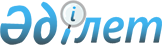 "2012 жылдың сәуір-маусымында және қазан-желтоқсанында азаматтарды мерзімді әскери қызметке шақыруды өткізуді ұйымдастыру туралы" Қазалы ауданы әкімдігінің 2012 жылғы 2 сәуірдегі N 121 қаулысына өзгерістер енгізу туралы
					
			Күшін жойған
			
			
		
					Қызылорда облысы Қазалы ауданы әкімдігінің 2012 жылғы 30 қазандағы N 318 қаулысы. Қызылорда облысының Әділет департаментінде 2012 жылы 09 қарашада N 4336 тіркелді. Күші жойылды - Қызылорда облысы Қазалы ауданы әкімдігінің 2013 жылғы 08 қаңтардағы N 3 Қаулысымен       Ескерту. Күші жойылды - Қызылорда облысы Қазалы ауданы әкімдігінің 2013.01.08 N 3 Қаулысымен.      РҚАО ескертпесі:

      Мәтінде авторлық орфография және пунктуация сақталған.

      "Қазақстан Республикасындағы жергілікті мемлекеттік басқару және өзін-өзі басқару туралы", "Әкімшілік рәсімдер туралы" және 

"Нормативтік құқықтық актілер туралы" Қазақстан Республикасының Заңдарына сәйкес Қазалы ауданы әкімдігі ҚАУЛЫ ЕТЕДІ:



      1. Қазалы ауданы әкімдігінің 2012 жылғы 2 сәуірдегі 

N 121 "2012 жылдың сәуір-маусымында және қазан-желтоқсанында азаматтарды мерзімді әскери қызметке шақыруды өткізуді ұйымдастыру туралы" (нормативтік құқықтық актілерді мемлекеттік тіркеу Тізілімінде N 10-4-171 санымен тіркелген, 2012 жылғы 11 сәуірде "Тұран Қазалы" газетінде жарияланған) қаулысына мынадай өзгерістер енгізілсін:



      Қаулының 2-тармағы мынадай редакцияда жазылсын:

      "2. Аудандық әскерге шақыру комиссиясының құрамы осы қаулының 

1-қосымшасына сәйкес құрылсын.";



      Қаулының 1-қосымшасының атауы мынадай редакцияда жазылсын:

      "Аудандық әскерге шақыру комиссиясының құрамы".



      2. Осы қаулының орындалуына бақылау Қазалы ауданы әкімінің орынбасары С.Мақашовқа жүктелсін.



      3. Осы қаулы алғашқы ресми жарияланғаннан кейін күнтізбелік он күн өткен соң қолданысқа енгізіледі.      Аудан әкімінің

      міндетін атқарушы                          Ф. Қожабергенов      "КЕЛІСІЛДІ"

      "Қызылорда облысының денсаулық

      сақтау басқармасының Қазалы

      аудандық емханасы" шаруашылық жүргізу

      құқығындағы мемлекеттік коммуналдық

      кәсіпорны бас дәрігері

      Қ. Әзіров ____________      "КЕЛІСІЛДІ"

      "Қызылорда облысы Қазалы

      ауданының Қорғаныс істері

      жөніндегі бөлімі" мемлекеттік

      мекемесі бастығы

      Б.Шаймерденов _______________      "КЕЛІСІЛДІ"

      "Қызылорда облысының ішкі істер департаменті

      Қазалы аудандық ішкі істер бөлімі"

      мемлекеттік мекемесінің бастығы

      А. Бегалиев _______________
					© 2012. Қазақстан Республикасы Әділет министрлігінің «Қазақстан Республикасының Заңнама және құқықтық ақпарат институты» ШЖҚ РМК
				